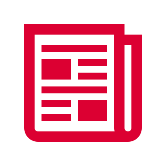 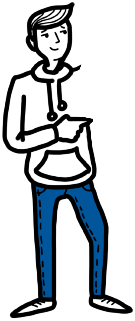 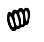 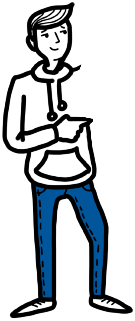 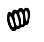 Od września br. Krajowa Administracja Skarbowa startuje z nową edycją akcji edukacyjnej „Hazard? Nie daj się wciągnąć!”Akcja ma przede wszystkim zwrócić uwagę na problemy, które wynikają z nadmiernego korzystania z gier wśród dzieci i młodzieży, takie jak uzależnienie, problemy finansowe czy wyizolowanie społeczne. Chcemy też pokazać z jakim ryzykiem wiąże się rozpowszechnianie gier online z elementami hazardu i typowych gier hazardowych. Akcja skierowana jest do uczniów klas 7, 8 szkół podstawowych oraz uczniów szkół ponadpodstawowych. Jej odbiorcami są także rodzice i nauczyciele.Czekamy na Państwa zgłoszenia. Zajęcia zaczynamy już w październiku.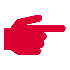 Zajęcia są darmowe i poprowadzą je nasi trenerzy.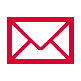 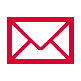 Zgłoszenia udziału można wysyłać na adres rzecznik.ias.bydgoszcz@mf.gov.plAkcja została objęta honorowym patronatem Ministra Edukacji i Nauki.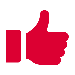 Dowiedz się więcej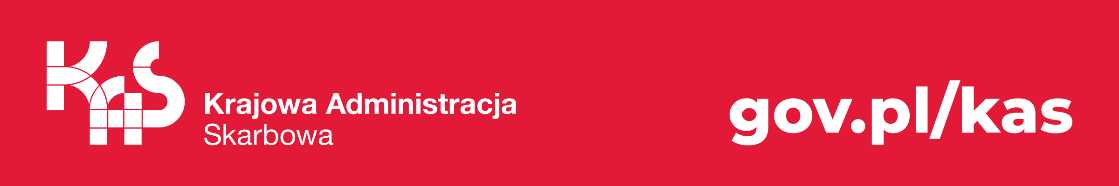 